PLANTILLA SOLICITUD INCIDENTES BOGDATAMarcar el flag correspondiente:Título0xxx-xx  Secretaria Distrital del XXXXXX – Reporte casoDescripción corta Para la entidad 0xxx-xx Se intenta crear 4 indicadores de productos y el sistema genera diálogo de error.Mail del SolicitanteCorreo electrónico  oficial Documento de Identidad del solicitanteCedula de ciudadanía Numero de Contacto – Entidad (Donde Aplique)Teléfono  celular Modulo o funcionalidadBPC - PMR BOGDATACausa Raíz(Definir la posible causa del incidente) – Si es error de autorizaciones (roles o transacciones) adjuntar la SU53Pantallazo: y describir    ejemplo: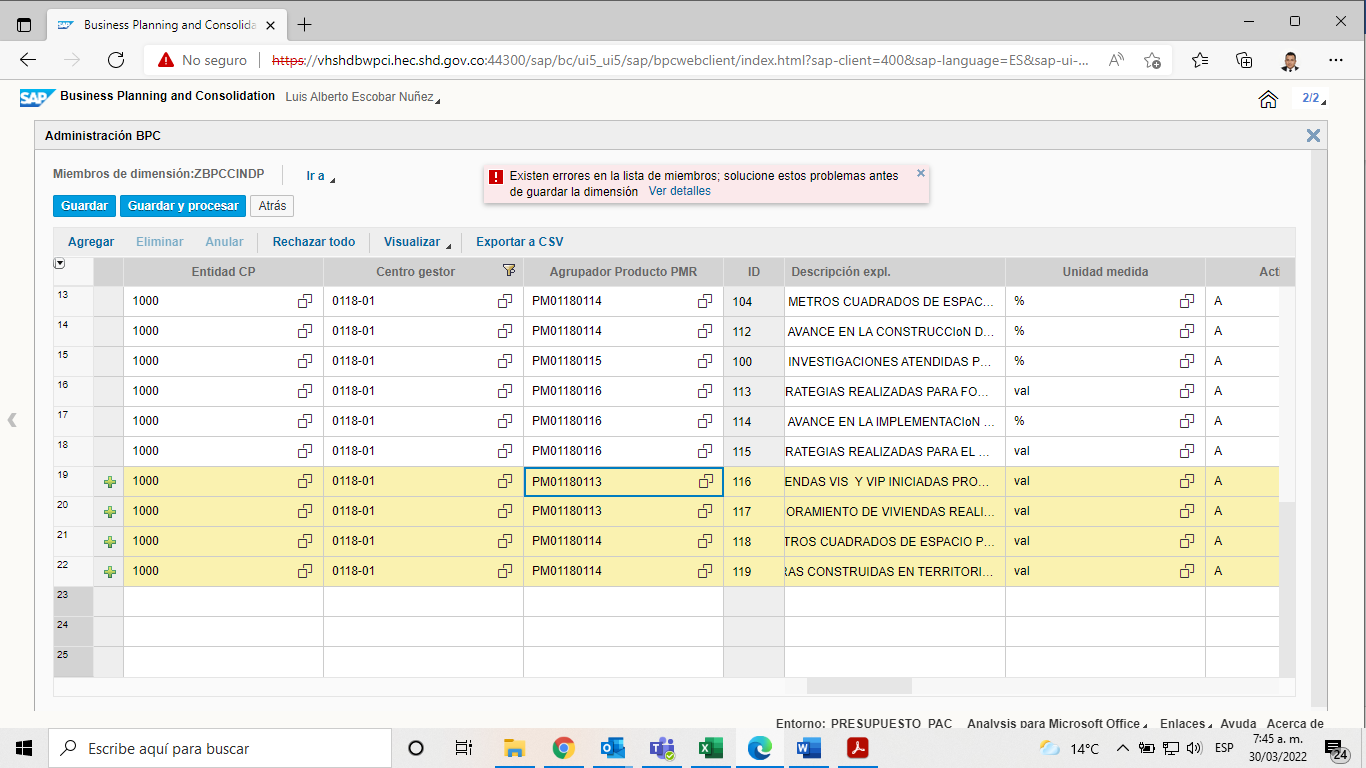 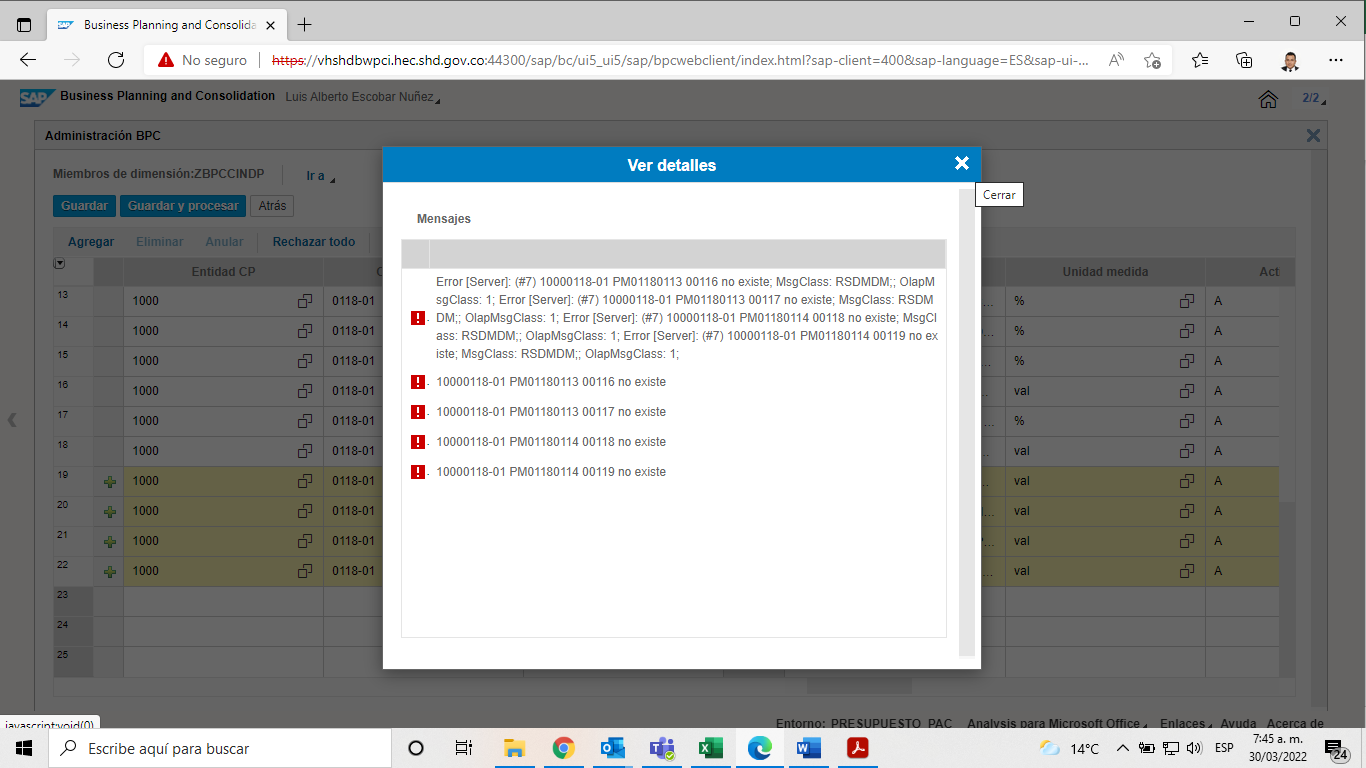 Incidente FuncionalIncidente de Roles de Usuario